О реорганизации Муниципального автономного дошкольного образовательного учреждения города Когалыма «Буратино»В соответствии со статьями 57, 58, 59, 60 Гражданского кодекса Российской Федерации, статьёй 17 Федерального закона от 06.10.2003 №131-ФЗ «Об общих принципах организации местного самоуправления в Российской Федерации», Федеральным законом от 03.11.2006 №174-ФЗ «Об автономных учреждениях», статьями 9, 22 Федерального закона от 29.12.2012 №273-ФЗ «Об образовании в Российской Федерации», постановлением Администрации города Когалыма от 15.04.2016 №1069 «Об утверждении Порядка создания, реорганизации, изменения типа и ликвидации муниципальных образовательных организаций города Когалыма, а также утверждения их уставов и внесения в них изменений», Уставом города Когалыма, в целях оптимизации муниципальных автономных дошкольных образовательных организаций города Когалыма для повышения эффективности их деятельности:1. Реорганизовать Муниципальное автономное дошкольное образовательное учреждение города Когалыма «Буратино» путём присоединения к нему Муниципального автономного дошкольного образовательного учреждения города Когалыма «Чебурашка».2. Наименование муниципальной дошкольной образовательной организации после завершения процесса реорганизации изложить в следующей редакции: «Муниципальное автономное дошкольное образовательное учреждение города Когалыма «Буратино».3.  Определить адреса, по которым осуществляется образовательная деятельность Муниципального автономного дошкольного образовательного учреждения города Когалыма «Буратино»:3.1. город Когалым, улица Степана Повха, дом 10;3.2. город Когалым, улица Дружбы народов, дом 41-А;3.3. город Когалым, улица Молодёжная, дом 8.4. Установить, что Муниципальное автономное дошкольное образовательное учреждение города Когалыма «Буратино» является правопреемником Муниципального автономного дошкольного образовательного учреждения города Когалыма «Чебурашка» после подписания передаточных актов.5. Сохранить основные цели деятельности Муниципального автономного дошкольного образовательного учреждения города Когалыма «Буратино». 6. Функции Муниципального автономного дошкольного образовательного учреждения города Когалыма «Чебурашка» передать Муниципального автономного дошкольного образовательного учреждения города Когалыма «Буратино» с 01.10.2023. 7. Учредителем Муниципального автономного дошкольного образовательного учреждения города Когалыма «Буратино» является муниципальное образование городской округ Когалым Ханты-Мансийского автономного округа – Югры. 8. Комитету по управлению муниципальным имуществом Администрации города Когалыма (А.В. Ковальчук) осуществлять от имени Администрации города Когалыма функции и полномочия собственника имущества, закрепленного на праве оперативного управления за Муниципальным автономным дошкольным образовательным учреждением города Когалыма «Буратино». 9. Управлению образования Администрации города Когалыма (А.Н.Лаврентьева):9.1. Осуществлять от имени Администрации города Когалыма функции и полномочия учредителя Муниципального автономного дошкольного образовательного учреждения города Когалыма «Буратино».9.2. Обеспечить проведение организационно-штатных и финансовых мероприятий, связанных с реорганизацией Муниципального автономного дошкольного образовательного учреждения города Когалыма «Буратино», в срок до 01.10.2023.10. Мероприятия по реорганизации Муниципального автономного дошкольного образовательного учреждения города Когалыма «Буратино» провести в срок до 01.10.2023.11. Опубликовать настоящее постановление в газете «Когалымский вестник» и разместить на официальном сайте Администрации города Когалыма в информационно-телекоммуникационной сети «Интернет» (www.admkogalym.ru).12. Контроль за выполнением постановления возложить на заместителя главы города Когалыма Л.А.Юрьеву.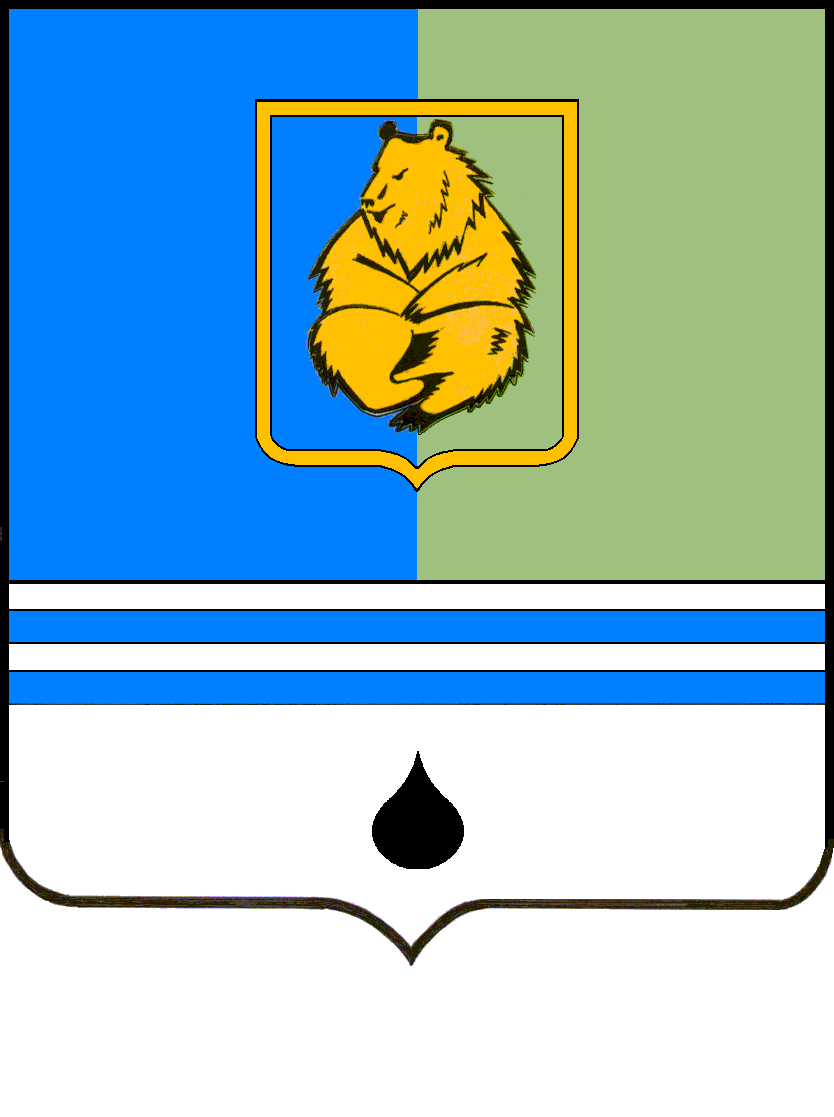 ПОСТАНОВЛЕНИЕАДМИНИСТРАЦИИ ГОРОДА КОГАЛЫМАХанты-Мансийского автономного округа - ЮгрыПОСТАНОВЛЕНИЕАДМИНИСТРАЦИИ ГОРОДА КОГАЛЫМАХанты-Мансийского автономного округа - ЮгрыПОСТАНОВЛЕНИЕАДМИНИСТРАЦИИ ГОРОДА КОГАЛЫМАХанты-Мансийского автономного округа - ЮгрыПОСТАНОВЛЕНИЕАДМИНИСТРАЦИИ ГОРОДА КОГАЛЫМАХанты-Мансийского автономного округа - Югрыот [Дата документа]от [Дата документа]№ [Номер документа]№ [Номер документа]